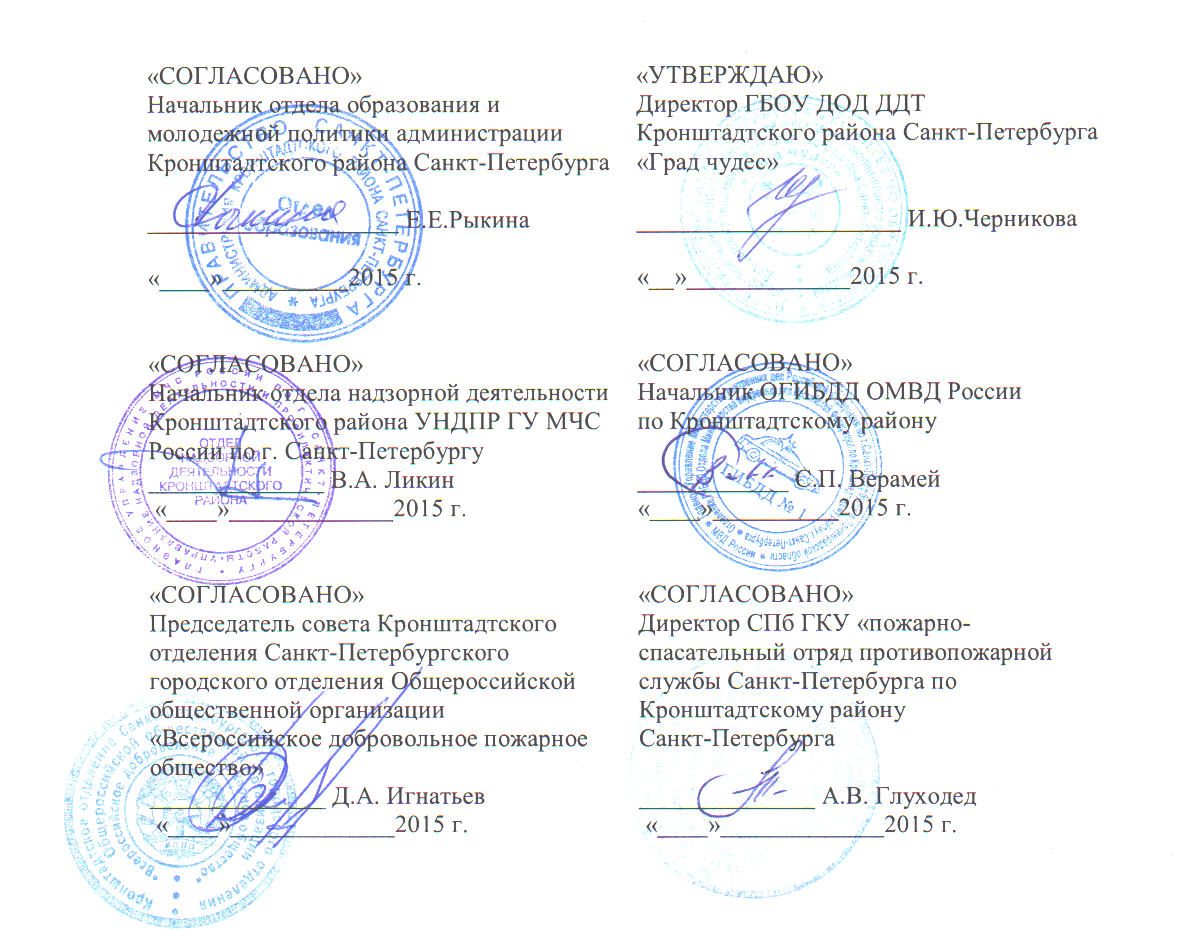 ПОЛОЖЕНИЕо XII-ом районном конкурсе патриотической песни«Я люблю тебя, Россия!»Санкт-Петербург2015 годОбщие положения:Районный конкурс патриотической песни «Я люблю тебя, Россия!» (далее Конкурс) проводится ежегодно во исполнение:Плана районных массовых мероприятий отдела образования и молодёжной политики администрации Кронштадтского района Санкт-Петербурга.Межведомственного плана пропаганды пожарно-технических знаний среди обучающихся образовательных учреждений на 2015-2016 учебный год.Межведомственного плана совместных мероприятий, направленных на предупреждение детского дорожно-транспортного травматизма на 2015-2016 учебный год.Организаторы:Отдел образования и молодёжной политики администрации Кронштадтского района Санкт-Петербурга.Государственное бюджетное образовательное учреждение дополнительного образования детей Дом детского творчества Кронштадтского района Санкт-Петербурга «Град чудес».Отдел надзорной деятельности Кронштадтского района УНДПР ГУ МЧС России.Кронштадтское отделение Всероссийского добровольного пожарного общества.ОГИБДД Отдела МВД России по г. Санкт-Петербургу.Всероссийское общество автомобилистов Кронштадтское отделение.Цели и задачи:1. Приобщение детей и учащейся молодежи к культурному и духовному наследию Отечества, воспитание патриотизма и гражданственности.2. Сохранение преемственности поколений – сохранение памяти о важнейших событиях в истории нашей страны.3. Пропаганда патриотических духовных ценностей, национальной гордости, уважения к чести и достоинству людей, выбравших своей профессией служение и защиту Отечества.4. Создание эффективной системы межведомственного взаимодействия по вопросам совершенствования деятельности в области обеспечения профессиональной ориентации подростков.5. Развитие движений дружин юных пожарных и юных инспекторов безопасности дорожного движения.6. Развитие творческих способностей обучающихся.Участники конкурса:В Конкурсе принимают участие коллективы дошкольных, общеобразовательных учреждений. К участию в Конкурсе не допускаются творческие коллективы государственных бюджетных образовательных учреждения дополнительного образования детей.Конкурс проводится по трем направлениям в четырех возрастных группах:Дошкольники выделяются в отдельную возрастную группу «Самый юный участник»1 возрастная группа – 6-10 лет2 возрастная группа – 11-14 лет3 возрастная группа – 15-18 лет (до исполнения)Примечание.Принадлежность коллектива к группе определяется по самому старшему участнику коллектива. Возраст участников определяется на момент проведения финального тура конкурса. Один и тот же участник не может выступать за несколько коллективов. Лица, не соответствующие возрастным критериям, отстраняются от участия в Конкурсе.Ответственность за нарушение возрастных требований, искажение данных о возрасте участников в заявках, повлекшие за собой отстранение от участия в Конкурсе, лежит на направляющей стороне, руководителе коллектива и участниках.Порядок проведения Конкурса:Конкурс проводится в два этапа:1 этап – с 15 по 19 февраля 2016 года (каждая номинация по отдельному графику) - районный отборочный тур - в ГБОУ ДОД ДДТ «Град чудес» (контактное лицо – Астраханцева Альбина Ивановна, Бархатова Зоя Павловна). Для проведения районного тура Конкурса создается районное жюри, включающее в себя представителей учреждений образования, районных отделов надзорной деятельности УНДПР Главного управления МЧС России по г. Санкт-Петербургу, пожарно-спасательных отрядов Комитета по вопросам законности, правопорядка и безопасности Правительства Санкт-Петербурга, районного ОГИБДД, районного военного комиссариата, местных отделений СПб ГО ВДПО, районных опорных центров по безопасности дорожного движения.Решение жюри оформляется протоколом и утверждается председателем жюри. К финальному туру допускаются коллективы – победители районных отборочных туров Конкурса (в соответствии с заявкой жюри районного этапа).2 этап: март - апрель 2016 года – городской финальный тур.О сроках и месте проведения городского финального тура конкурса и гала-концерта будет объявлено дополнительно.Программа конкурса:Конкурс проводится по следующим направлениям (темам) и номинациям: Направление 1: Произведения, раскрывающие величие России, через прошлое русского и настоящее многонационального российского народа, события, ставших основой государственных праздников России, через сохранение и продолжение славных боевых традиций, событий посвященных дням воинской славы и памятным датам Российской истории, через произведения искусства и литературы, народной культуры национальные традиции, обычаи и обряды народов России, через гордость, глубокое уважение и почитание символов государства, воинской символики и исторических святынь Отечества, через семейные ценности, крупнейшие достижения отечественной культурной, научной и технической мысли отечественного и планетарного масштаба, людей патриотов России, внесших свой вклад в прославление России.Тема: «Россия-великая держава».Номинации:Номинация 1 «Литературно-музыкальная композиция» -Творческие коллективы (состав коллектива 7 - 20 чел.)Время выступления не должно превышать 10 минут.Номинация 2 «Зримая песня» -Творческие коллективы (состав коллектива 7 - 20 чел.)Продолжительность выступления не более 5-ти минут.Направление 2. Произведения, посвященные пожарным и пожарному делу, деятельности отрядов дружин юных пожарных.Темы: «Всегда на линии огня», «Отважным пожарным поем мы песню».Номинации:Номинация 1 «Авторская или бардовская песня»- Солисты, творческие коллективы (состав коллектива 6 - 10 чел.)Продолжительность выступления не более 5-ти минут.Номинация 2 «Вокальное искусство»Участниками номинации могут быть сольные исполнители и ансамбли в составе от 2 до 5 человек по следующим направлениям:академический вокал;народное пение;эстрадное пениеПродолжительность выступления не более 4-х минут.Номинация 3. Хореографическое искусствоУчастниками номинации могут стать как сольные, так и хореографические коллективы до 6 человек.Продолжительность выступления не более 4-х минут.Номинация 4. Агитбригада- Творческие коллективы (состав коллектива 6-10 человек)Время выступления не должно превышать 10 минут.Номинация 5. Литературно-музыкальная композиция - Творческие коллективы (состав коллектива 6 - 20 чел.)Время выступления не должно превышать 10 минут.Направление 3: Произведения, посвященные службе в государственной инспекции безопасности дорожного движения, пропагандирующие Правила дорожного движения и деятельность отряда ЮИД.Тема: «Мы – за безопасность дорожного движения»Номинации:Номинация 1. Агитбригада - Творческие коллективы (состав коллектива 6 - 10 чел.)Время выступления не должно превышать 10 минут.Номинация 2. Литературно-музыкальная композиция- Творческие коллективы (состав коллектива 6 - 20 чел.) Время выступления не должно превышать 10 минут.Допускается использование конкурсантами любых своих музыкальных инструментов и звуковых фонограмм музыкального сопровождения, за исключением плюсовых. Запись фонограммы "минус один" (CD) обеспечивается непосредственно конкурсантом. Все диски должны быть подписаны: название коллектива или фамилия и имя исполнителя, номинация, название песни, порядковый номер песни (номер трека) на диске. В случае неправильного оформления, фонограммы для участия в Конкурсе не принимаются. Подведение итогов и награждение:Итоги подводятся по каждому направлению Конкурса в каждой номинации по четырем возрастным группам. Жюри определяет победителя (1 место-Победитель) и дипломантов (2, 3 и 4 места - Дипломант 1,2,3 степени) в каждой номинации и в каждой возрастной категории Конкурса (Приложение 2). 	Жюри имеет право в любой из конкурсных номинаций Конкурса не определять победителя (1 место), или дипломанта какой-либо степени.Решения жюри окончательные и пересмотру не подлежат.Жюри оценивает конкурсное исполнение по 5-бальной системе. Из числа выступавших конкурсантов по наибольшему количеству баллов жюри определяет Победителей и Дипломантов конкурса. Победитель присуждается только при наличии у претендента не менее 75% высших оценок.Жюри оценивает выступление конкурсантов по следующим основным критериям:- Оригинальность выступления (насколько выступление было творческим, нешаблонным, оригинальные костюмы, яркий танцевальный номер, песня и т.п.)- Качество исполнения (артистичность, выразительность, эмоциональность выступления, вокально-музыкальные данные участников коллектива, насколько участники коллективов вживаются в образ, насколько уверены и раскованы, слаженность исполнения сценического действия, музыкальное сопровождение выступления)- Постановочно - режиссерские и композиционные качества (развитие сюжетной линии, дизайнерское решение и декоративно-художественное оформление выступления, использование музыкальных, технических и других средств, ошибки и промахи, незапланированные паузы)- Соответствие возраста участников коллектива заявленному выступлению.За превышение установленного регламента конкурса, (времени, количественного состава участников и нарушения этических норм) жюри вправе снизить общую оценку команды за выступление.Финансирование:Расходы, связанные с организацией Конкурса, несут организаторы. Порядок подачи заявок:Заявка (Приложение 1) на районный тур Конкурса принимаются до 01 февраля 2016 года по адресу: ГБОУ ДОД ДДТ «Град чудес» (пр. Ленина, д. 51, эл. почта ddt-grad-tchudes@yandex.ru, по теме: «Мы – за безопасность дорожного движения» каб. 216, тел. 435-07-41 методист по БДД Фоменко Лариса Викторовна и заместитель директора Бархатова Зоя Павловна, тел. 435-07-41, эл. почта zosiabarhat@rambler.ru; по темам «Россия-великая держава», «Всегда на линии огня», «Отважным пожарным поем мы песню», 2 этаж, каб. 214, тел. 435-07-41, эл. почта markiza_sun2@mail.ru заместитель директора Астраханцева Альбина Ивановна). Заявка на районный этап Конкурса должна быть в электронном и печатном исполнении и отражать полную информацию об участнике (участниках) без применения сокращений. Заявка должна быть заверена подписью руководителя и печатью.Информация о Конкурсе, Положение и итоговые протоколы будут размещены на сайте ГБОУ ДОД ДДТ «Град чудес» - www.ddt-grad-tchudes.narod.ru (раздел Конкурсы)                                                                                                         Приложение 1                                                                                                         к Положению о XII-ом                                                                                                          районном конкурсе                                                                                                          патриотической песни                                                                                                  «Я люблю тебя, Россия!»Заявкана участие в XII районном конкурсе патриотической песни «Я люблю тебя, Россия!»ПодписьДата_______                                                                               ГБОУФамилия, имя участниковДата рождения участников(полностью)Ф.И.О руководителя коллектива, должность, телефонТемаНоми                                                                                                                                                                                                                                                                                                                    нацияНазвание музыкальной программыНеобходимое техническое оборудование для выступления (СD, мини- диски, микрофоны. и др.)